В целях определения местоположения границ образуемых и изменяемых земельных участков, в соответствии с Градостроительным кодексом Российской Федерации, постановлением Правительства Российской Федерации от 19.11.2014 № 1221 «Об утверждении Правил присвоения, изменения и аннулирования адресов», решением Совета депутатов города Новосибирска от 24.05.2017 № 411 «О Порядке подготовки документации по планировке территории и признании утратившими силу отдельных решений Совета депутатов города Новосибирска», постановлениями мэрии города Новосибирска от 13.02.2018 № 545 «О проекте планировки и проектах межевания территории, ограниченной улицами Восход, Бориса Богаткова, Доватора, Никитина, Автогенной, Зыряновской, в Октябрьском и Дзержинском районах», от 17.12.2018 № 4482 «О подготовке проекта межевания территории квартала 142.01.02.01 в границах проекта планировки территории, ограниченной улицами Восход, Бориса Богаткова, Доватора, Никитина, Автогенной, Зыряновской, в Октябрьском и Дзержинском районах» (в редакции постановления мэрии города Новосибирска от 22.01.2019 № 194), руководствуясь Уставом города Новосибирска, ПОСТАНОВЛЯЮ:1. Утвердить проект межевания территории квартала 142.01.02.01 в границах проекта планировки территории, ограниченной улицами Восход, Бориса Богаткова, Доватора, Никитина, Автогенной, Зыряновской, в Октябрьском и Дзержинском районах (приложение).2. Присвоить адреса образуемым земельным участкам согласно приложению 1 к проекту межевания территории квартала 142.01.02.01 в границах проекта планировки территории, ограниченной улицами Восход, Бориса Богаткова, Доватора, Никитина, Автогенной, Зыряновской, в Октябрьском и Дзержинском районах.3. Признать утратившими силу постановления мэрии города Новосибирска:от 13.01.2017 № 87 «О проекте межевания территории квартала 140.01.03.01 в границах проекта планировки территории, ограниченной улицами Трикотажной,
Автогенной, полосой отвода железной дороги, створом Октябрьского моста, набережной реки Оби, улицей Ипподромской и улицей Фрунзе, в Центральном, Октябрьском и Дзержинском районах»;от 18.12.2017 № 5603 «О внесении изменения в постановление мэрии города Новосибирска от 13.01.2017 № 87 «О проекте межевания территории квартала 140.01.03.01 в границах проекта планировки территории, ограниченной улицами Трикотажной, Автогенной, полосой отвода железной дороги, створом Октябрьского моста, набережной реки Оби, улицей Ипподромской и улицей Фрунзе, в Центральном, Октябрьском и Дзержинском районах».4. Департаменту строительства и архитектуры мэрии города Новосибирска разместить постановление на официальном сайте города Новосибирска в информационно-телекоммуникационной сети «Интернет».5. Департаменту информационной политики мэрии города Новосибирска в течение семи дней со дня издания постановления обеспечить опубликование постановления.6. Контроль за исполнением постановления возложить на заместителя мэра города Новосибирска – начальника департамента строительства и архитектуры мэрии города Новосибирска.Кухарева2275050ГУАиГПриложение к постановлению мэриигорода Новосибирскаот 01.04.2019 № 1155ПРОЕКТмежевания территории квартала 142.01.02.01 в границах проектапланировки территории, ограниченной улицами Восход,Бориса Богаткова, Доватора, Никитина, Автогенной,Зыряновской, в Октябрьском иДзержинском районах1. Текстовая часть проекта межевания территории:1.1. Сведения об образуемых земельных участках (приложение 1).1.2. Сведения о границах территории, в отношении которой утвержден проект межевания (приложение 2).2. Чертеж межевания территории (приложение 3).____________Приложение 1к проекту межевания территории квартала 142.01.02.01 в границах проекта планировки территории, ограниченной улицами Восход, Бориса Богаткова, Доватора, Никитина, Автогенной, Зыряновской, в Октябрьском и Дзержинском районахСВЕДЕНИЯоб образуемых земельных участках____________Приложение 2к проекту межевания территории квартала 142.01.02.01 в границах проекта планировки территории, ограниченной улицами Восход, Бориса Богаткова, Доватора, Никитина, Автогенной, Зыряновской, в Октябрьском и Дзержинском районахСВЕДЕНИЯо границах территории, в отношении которой утвержден проект межевания____________Приложение 3к проекту межевания территории квартала 142.01.02.01 в границах проекта планировки территории, ограниченной улицами Восход, Бориса Богаткова, Доватора, Никитина, Автогенной, Зыряновской, в Октябрьском и Дзержинском районах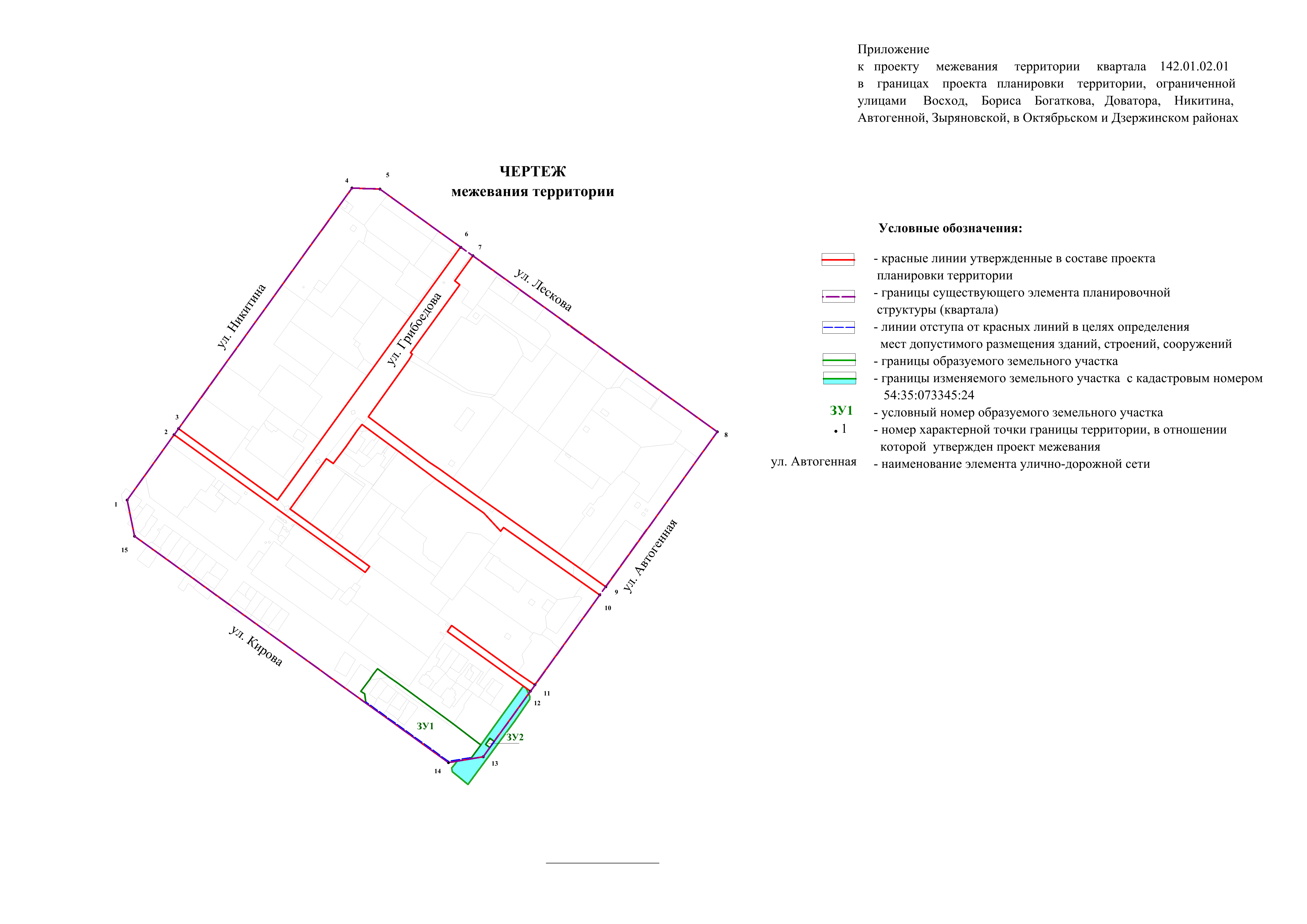 Фрагмент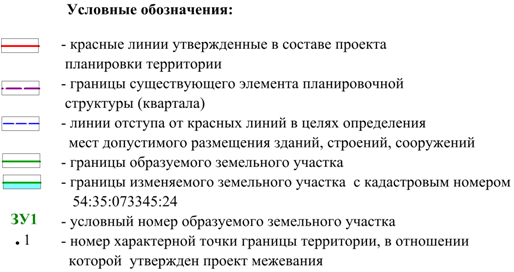 ул. Автогенная - наименование элемента улично-дорожной сети_______________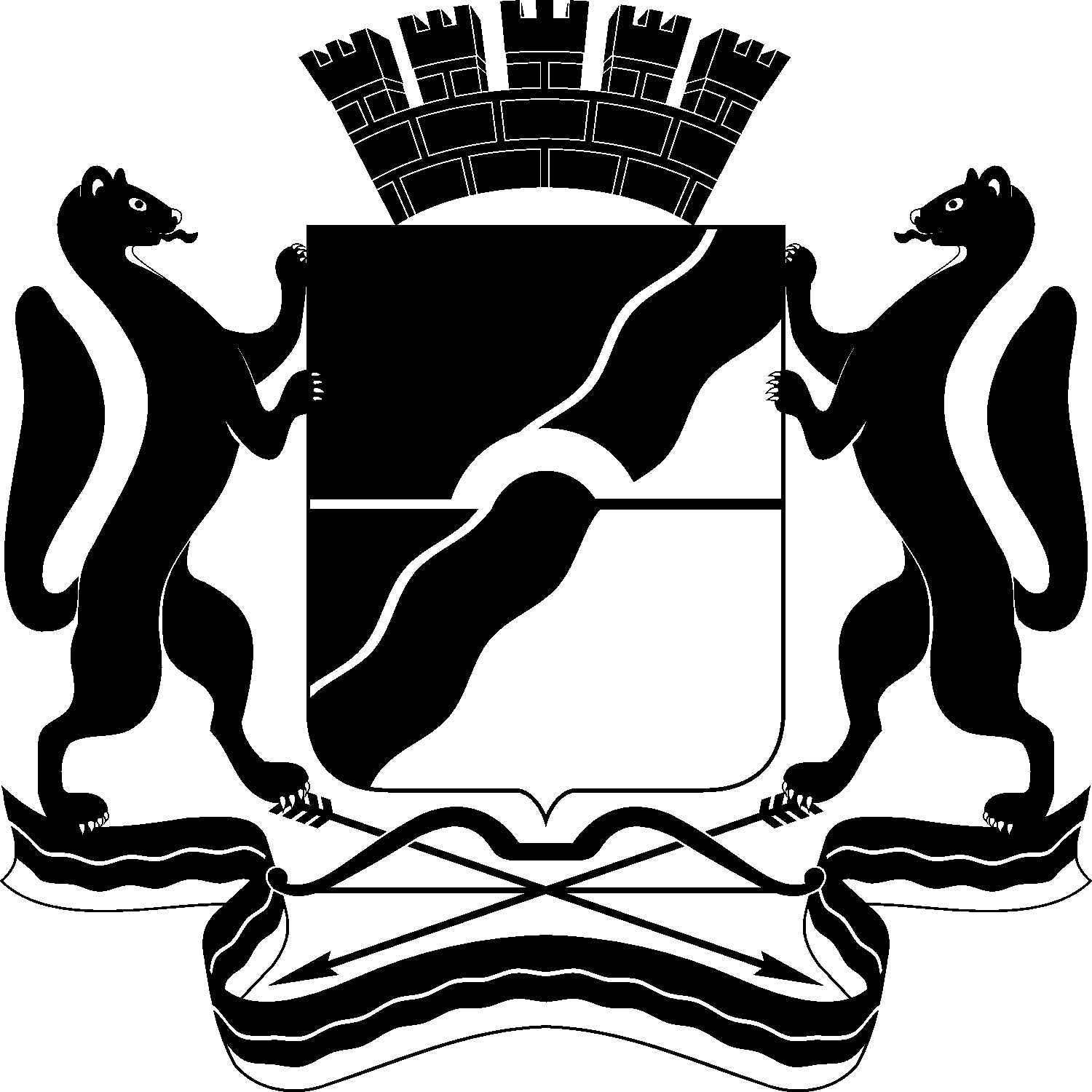 МЭРИЯ ГОРОДА НОВОСИБИРСКАПОСТАНОВЛЕНИЕОт  	  01.04.2019		№       1155   	О проекте межевания территории квартала 142.01.02.01 в границах проекта планировки территории, ограниченной улицами Восход, Бориса Богаткова, Доватора, Никитина, Автогенной, Зыряновской, в Октябрьском и Дзержинском районахИсполняющий обязанности мэра города НовосибирскаГ. П. ЗахаровУсловный номер земельного участка на чертеже межевания территорииУчетныйномер кадастрового кварталаВид разрешенного использования образуемого земельного участка в соответствии с проектомпланировки территорииПлощадь образуемого земельного участка, гаАдрес земельногоучасткаВозможный способ образования земельного участка123456ЗУ 154:35:073345Многоэтажная жилая застройка (высотная застройка) – многоквартирные многоэтажные дома; подземные гаражи; автостоянки; объекты обслуживания жилой застройки во встроенных, пристроенных и встроенно-пристроенных помещениях многоквартирного многоэтажного дома в отдельных помещениях многоквартирного многоэтажного дома. Коммунальное обслуживание – котельные; очистные сооружения; насосные станции; трансформаторные подстанции; распределительные пункты; канализация1,0873Российская Федерация, Новосибирская область, городской округ город Новосибирск, город Новосибирск, ул. Кирова, з/у 225Перераспределение земельных участков с кадастровыми номерами 54:35:073345:1, 54:35:073345:3,
54:35:073345:4, 54:35:073345:5,
54:35:073345:20, 54:35:073345:29,
54:35:073345:203, 54:35:073345:210 с землями, государственная собственность на которые не разграниченаЗУ 254:35:073345Коммунальное обслуживание – очистные сооружения0,01Российская Федерация, Новосибирская область, городской округ город Новосибирск, город Новосибирск, ул. Автогенная, з/у 69аРаздел земельного участка с кадастровым номером 54:35:073345:24№ точкиКоординатыКоординаты№ точкиXY1231485916.154200515.542486020.224200592.173486029.884200599.294486413.874200882.065486411.764200927.106486317.034201055.737486302.684201075.238486015.714201464.929485768.814201283.1010485755.734201273.4611485612.204201167.7712485602.094201160.3213485497.554201083.3314485489.064201027.4115485857.784200526.70